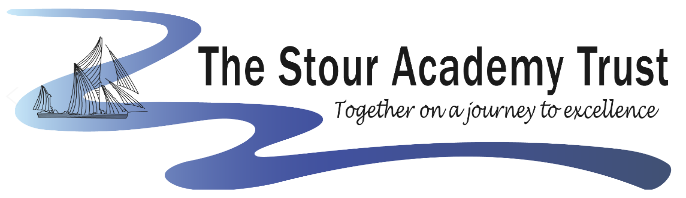 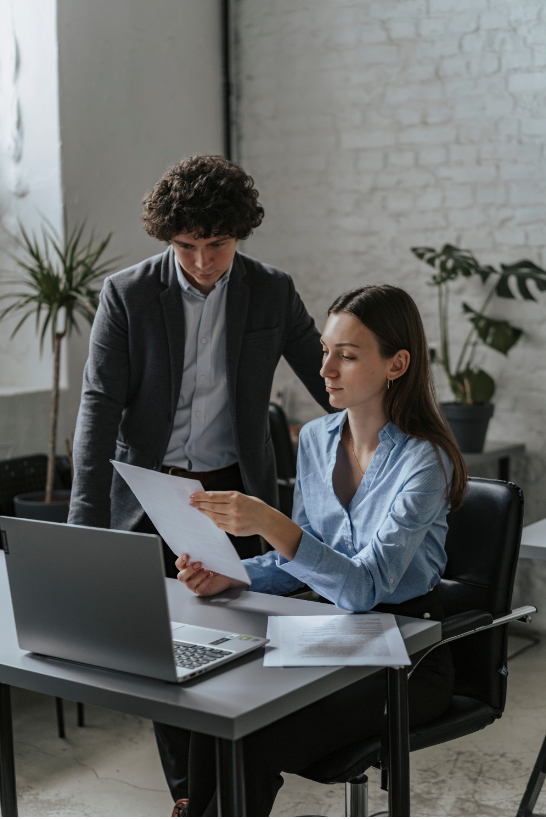 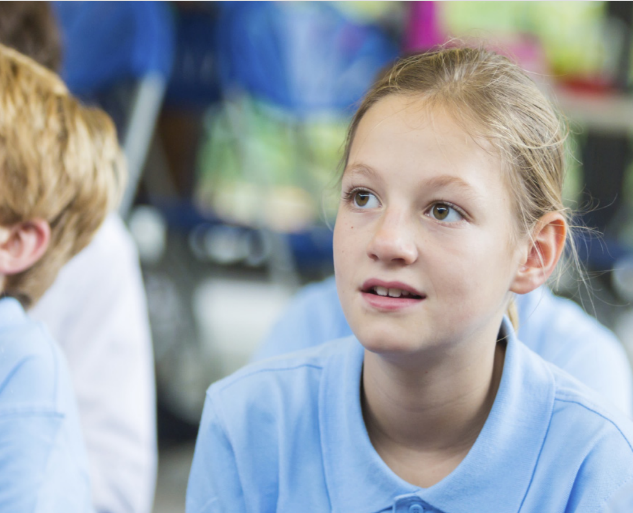 el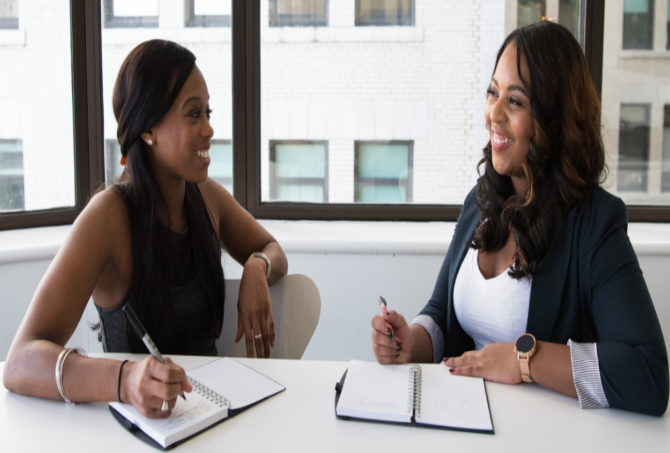 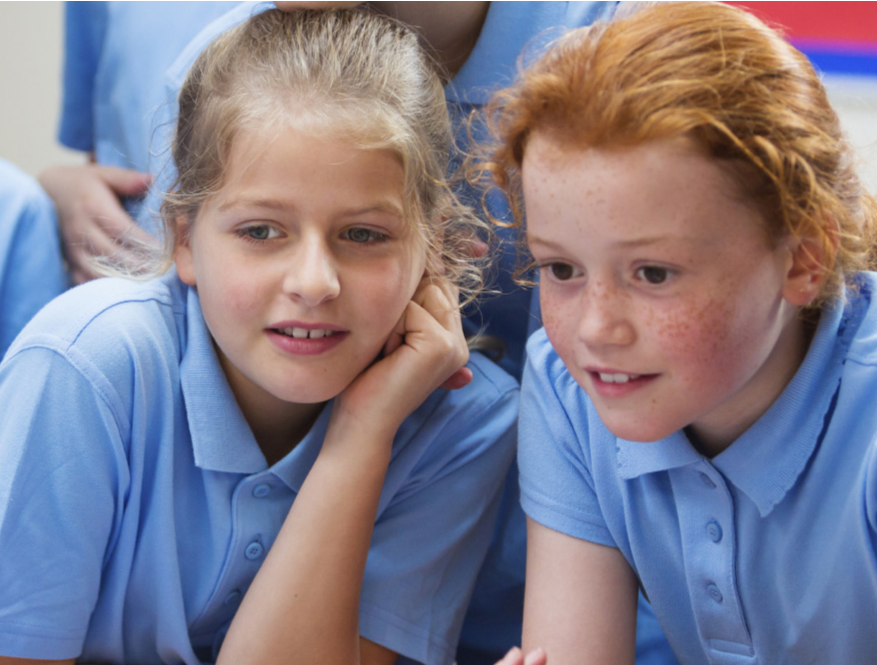 